Ո Ր Ո Շ ՈՒ Մ02 դեկտեմբերի  2022 թվականի  N 1680 - Ա ՍԵՓԱԿԱՆՈՒԹՅԱՆ ԻՐԱՎՈՒՆՔՈՎ ԳԱԳԻԿ ՍՈՒՐԵՆԻ ՍԱՖԱՐՅԱՆԻՆ ՊԱՏԿԱՆՈՂ, ԿԱՊԱՆ ՀԱՄԱՅՆՔԻ ԿԱՂՆՈՒՏ  ԳՅՈՒՂՈՒՄ ԳՏՆՎՈՂ  ԲՆԱԿԵԼԻ ՏԱՆԸ ԵՎ ՏՆԱՄԵՐՁ ՀՈՂԱՄԱՍԻՆ  ՀԱՍՑԵ ՏՐԱՄԱԴՐԵԼՈՒ ՄԱՍԻՆ   Ղեկավարվելով «Տեղական ինքնակառավարման մասին» Հայաստանի Հանրապետության օրենքի 35-րդ հոդվածի 1-ին մասի 22-րդ, 24-րդ կետերով, համաձայն Հայաստանի Հանրապետության կառավարության 2005 թվականի դեկտեմբերի 29-ի «Անշարժ գույքի՝ ըստ դրա գտնվելու վայրի հասցեավորման, ինչպես նաև անշարժ գույքի հասցեների ռեեստրների ստեղծման և վարման կարգը սահմանելու մասին» թիվ 2387-Ն որոշման և հաշվի առնելով Գագիկ Սաֆարյանի դիմումը.  ո ր ո շ ու մ  ե մ Սեփականության իրավունքով Գագիկ Սուրենի Սաֆարյանին պատկանող Կապան համայնքի Կաղնուտ գյուղում գտնվող 0.0513 հա  հողամասին և նրա վրա առկա 31.8 քառ. մ. մակերեսով բնակելի տանը տրամադրել  հասցե՝ Սյունիքի մարզ, Կապան համայնք, գյուղ Կաղնուտ, 1-ին փողոց, թիվ 77 բնակելի տուն։               ՀԱՄԱՅՆՔԻ ՂԵԿԱՎԱՐ                            ԳԵՎՈՐԳ ՓԱՐՍՅԱՆ     2022թ.դեկտեմբերի 02
         ք. Կապան
ՀԱՅԱՍՏԱՆԻ ՀԱՆՐԱՊԵՏՈՒԹՅԱՆ ԿԱՊԱՆ ՀԱՄԱՅՆՔԻ ՂԵԿԱՎԱՐ
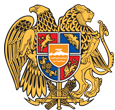 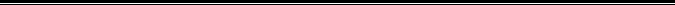 Հայաստանի Հանրապետության Սյունիքի մարզի Կապան համայնք 
ՀՀ, Սյունիքի մարզ, ք. Կապան, +374-285-42036, 060521818, kapan.syuniq@mta.gov.am